KLASA:	119-03/24-03/06URBROJ:	514-08-03-01-02/01-24-03Zagreb, 14. svibnja 2024.U skladu s raspisanim Oglasom za prijam u državnu službu na određeno vrijeme u Ministarstvo pravosuđa i uprave, objavljenom web stranicama Ministarstva pravosuđa od 14. svibnja 2024. objavljuje seOPIS POSLOVA RADNOG MJESTA I PODACI O PLAĆINAPOMENA: Obavijest o mjestu i vremenu održavanja razgovora (intervjua) objavit će se na službenoj web stranici Ministarstva pravosuđa i uprave https://mpu.gov.hr/ najmanje pet dana prije dana određenog za razgovor (intervju).Opis poslova radnih mjestaUPRAVA ZA GRAĐANSKO, TRGOVAČKO I UPRAVNO PRAVOSEKTOR ZA ZEMLJIŠNOKNJIŽNA I STVARNA PRAVASLUŽBA ZA STVARNA PRAVAOdjel za stvarna prava- viši savjetnik – 1 izvršitelj/ica (rbr. 273.) - radi zamjene do povratka duže vrijeme odsutne državne službeniceobavlja najsloženije upravne i stručne poslove vezane uz izradu nacrta prijedloga zakona i prijedloga drugih propisa iz područja općeg stvarnopravnog uređenja;sudjeluje u radu institucija i drugih tijela Europske unije analizira zakonodavne prijedloge Europske unije iz svoga djelokruga, analizira i daje prijedloge za usklađenje propisa iz svoga djelokruga s pravnom stečevinom Europske unije iz djelokruga Odjela; priprema najsloženija stručna mišljenja u vezi s primjenom i provedbom propisa iz područja općeg stvarnopravnog uređenja kao i najsloženija stručna mišljenja glede upravljanja na nekretninama na kojima je uspostavljeno etažno vlasništvo;provodi najsloženije prvostupanjske upravne postupke u predmetima izdavanja suglasnosti za stjecanje prava vlasništva stranih osoba na nekretninama na području Republike Hrvatske;u djelokrugu Odjela priprema najsloženija stručna mišljenja o nacrtima prijedloga propisa, nacionalnih strategija, nacionalnih programa, studija, akcijskih planova, programa i drugih akata koja su izradila središnja tijela državne uprave te sudjeluje u njihovoj izradi i provedbi;  -   obavlja i druge poslove po nalogu nadređenih.UPRAVA ZA SLUŽBENIČKI SUSTAVSEKTOR ZA LJUDSKE POTENCIJALESLUŽBA ZA EVIDENCIJE I ANALIZE LJUDSKIH POTENCIJALA U MINISTARSTVU- referent – 1 izvršitelj/ica (rbr. 464.c.) - radi zamjene do povratka duže vrijeme odsutne državne službenice- obavlja jednostavnije upravne, stručne i administrativne poslove za Službu;- vodi i ažurira službene evidencije i očevidnike iz područja službeničkih odnosa;- unosi podatke u Registar zaposlenih u javnom sektoru; - vodi službene evidencije o radnom vremenu i druge propisane evidencije iz područja rada i radnih odnosa; - prikuplja, sortira i obrađuje podatke te izrađuje statistička izvješća i tabelarne prikaze podataka o kojima vodi evidencije;- ulaže dokumentaciju u osobne očevidnike; - obavlja druge poslove po nalogu nadređenih.UPRAVA ZA ZATVORSKI SUSTAV I PROBACIJUPROBACIJSKI UREDIPROBACIJSKI URED OSIJEK– za područje Osječko-baranjske županije- viši savjetnik – 1 izvršitelj/ica (rbr. 577.) - radi zamjene do povratka duže vrijeme odsutne državne službeniceobavlja najsloženije stručne poslove vezane uz procjenu kriminogenih rizika i tretmanskih potreba počinitelja kaznenih djela, izradu pojedinačnog programa postupanja, nadzora izvršavanja obveza prema rješenju državnog odvjetnika kada se odlučuje o kaznenom progonu prema načelu svrhovitosti;radi na  izvršavanju uvjetne osude kojom je izrečen zaštitni nadzor i/ili posebna obveza i/ili sigurnosna mjera, rad za opće dobro, rad za opće dobro uz zaštitni nadzor i/ili sigurnosnu mjeru;obavlja nadzor nad uvjetno otpuštenim osuđenikom te nadzire izvršenje sigurnosne mjere zaštitnog nadzora po punom izvršenju kazne zatvora;izrađuje izvješća sudu kod izbora vrste i mjere kazneno pravne sankcije, prekida kazne zatvora i uvjetnog otpusta te izvješća državnom odvjetništvu i zatvoru/kaznionici;neposredno radi s osobama uključenima u probaciju, odlazi u njihov dom i kontaktira članove obitelji;obavlja terenski rad u svrhu izvršavanja probacijskih poslova, po potrebi odlazi u zatvor, odnosno kaznionicu radi izvršavanja probacijskih poslova;instalira i deinstalira opremu za elektronički nadzor;surađuje s tijelima lokalne zajednice, državnim tijelima i udrugama;-     obavlja i druge poslove po nalogu nadređenih.PODACI O PLAĆINa temelju članka 11. Zakona o plaćama u državnoj službi i javnim službama („Narodne novine“, broj 155/23 – u daljnjem tekstu: Zakon o plaćama) plaća službenika i namještenika sastoji se od osnovne plaće i dodataka na osnovnu plaću utvrđenih ovim Zakonom te ostalih primitaka u skladu s ovim Zakonom i općim propisom o radu.Sukladno članku 12. stavku 2. Zakona o plaćama osnovna plaća je umnožak koeficijenta za obračun plaće radnog mjesta na koje je službenik i namještenik raspoređen ili za koje je sklopio ugovor o radu i osnovice za obračun plaće.Prema odredbama članaka 17. i 18. Zakona o plaćama, državni službenik ima pravo na dodatak za radni staž, koji iznosi 0,5% na osnovnu plaću za svaku navršenu godinu radnog staža.Osnovica za obračun plaće za državne službenike i namještenike utvrđena je Dodatkom III. Kolektivnom ugovoru za državne službenike i namještenike („Narodne novine“, broj 128/23) te iznosi:od 1. listopada 2023. pa nadalje 947,18 eura bruto.Koeficijenti složenosti poslova radnih mjesta iz Javnog natječaja, sukladno Tablici 1. – Jedinstvena radna mjesta u državnoj službi, koja čini sastavni dio Uredbe o nazivima radnih mjesta, uvjetima za raspored i koeficijentima za obračun plaće u državnoj službi („Narodne novine“ broj 22/24 i 33/24 – isp.) su: - viši savjetnik                                                       - 2,10- referent                                                               - 1,43Razgovor (intervju) s KomisijomKomisija u razgovoru (intervjuu) s kandidatima/kinjama utvrđuje znanja, sposobnosti i vještine, interese, profesionalne ciljeve i motivaciju kandidata/kinja za rad u državnoj službi.Rezultati razgovora (intervjua) vrednuju se bodovima od 0 do 10. Smatra se da je kandidat/kinja zadovoljio/la na intervjuu ako je dobio najmanje 5 bodova.Nakon provedenog intervjua Komisija utvrđuje rang-listu kandidata prema ukupnom broju bodova ostvarenih na razgovoru (intervjuu).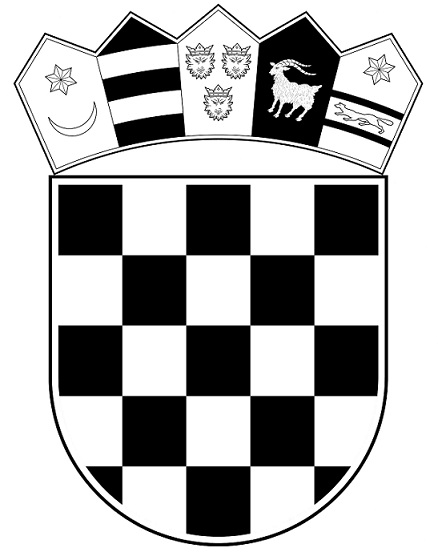 REPUBLIKA HRVATSKAMINISTARSTVO PRAVOSUĐA I UPRAVE